REQUERIMENTO DE CONVALIDAÇÃO DO ESTÁGIO PROFISSIONALIZANTEÀ Coordenação do Curso de Ciências BiológicasPelo presente, eu ___________________________________________________, discente do ____ período sob número de matrícula ___________________, solicito convalidação da minha atividade de pesquisa/extensão como Estágio Profissionalizante, sendo dispensado(a) de curso deste componente curricular, código FACIP 32805, do Curso de Ciências Biológicas Grau Bacharelado, Campus Pontal, uma vez que esta atividade perfez, no mínimo, 6 (seis) meses de desempenho profissional ligado a uma ou mais áreas de atuação do profissional Biólogo (CRBio no 01/2010) e possuiu carga horária mínima de 360 horas, conforme atestado pelo meu orientador Prof.(a) _______________________________________ e demais documentos anexados a esta solicitação e listados a seguir.- Projeto de Pesquisa ou Extensão; - Relatório Final do discente ou do orientador;- Certificado emitido pela ProPP ou SIEX.Ainda informamos os seguintes dados:- Local de realização: __________________________________________________- Área de realização: __________________________________________________- Título: ______________________________________________________________- Início: ___ /___ /___ (dia/mês/ano)- Término: ___ /___ /___ (dia/mês/ano)- Total de horas: ______- Nota final: _____E-mail de contato do discente: ______________________________________.____________________________		___________________________           Assinatura do discente			Assinatura do Orientador de EstágioItuiutaba, ______ de _______________________ de _______.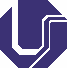 UNIVERSIDADE FEDERAL DE UBERLÂNDIAINSTITUTO DE CIÊNCIAS EXATAS E NATURAIS DO PONTALCURSO DE CIÊNCIAS BIOLÓGICAS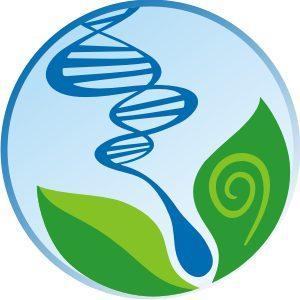 